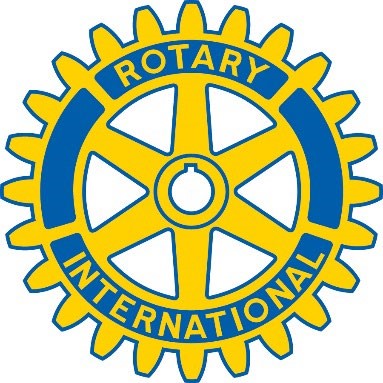 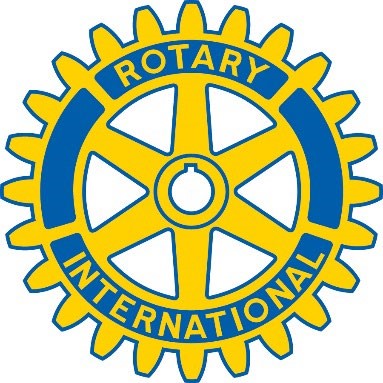 The Rotary Club of Allen 2023 Community Grant Application Instructions Community Grant Objectives Rotary Club of Allen Community Grants are intended to financially assist nonprofit organizations with specific programs that support quality of life, health improvement, education and poverty alleviation.   Community Grant Application Instructions The following documents must be submitted either by mail or by email by February 27, 2023: A completed Rotary Club of Allen Application Form Audit or financial statements for the most recently completed fiscal year Description of nonprofit status List of staff and board of directors Other Information Community grants generally don’t exceed $1,000. Community grant applications should be mailed to The Rotary Club of Allen, P.O. Box 369, Allen, TX 75013 or emailed to Bill Fruit at:  bill.fruit@edwardjones.com 3. Inquiries should be emailed to Bill Fruit:  bill.fruit@edwardjones.com.  Application deadline is February 27, 2023 